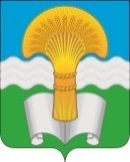 Администрация (исполнительно-распорядительный орган)муниципального района «Ферзиковский район»Калужской областиПОСТАНОВЛЕНИЕот   25 января 2021 года                                                                                                        № 36п. Ферзиково  О внесении изменений в постановление администрации (исполнительно-распорядительного органа) муниципального района «Ферзиковский район» от 20 марта 2019 года № 154 «Об утверждении муниципальной программы «Развитие культуры на территории муниципального района «Ферзиковский район»В соответствии с Федеральным законом от 06 октября 2003 года № 131-ФЗ «Об общих принципах организации местного самоуправления в Российской Федерации», статьёй 179 Бюджетного кодекса Российской Федерации, Постановлением администрации (исполнительно-распорядительного органа) муниципального района «Ферзиковский район» от 01 августа 2013 года №366 «Об утверждении порядка разработки, формирования и реализации муниципальных программ муниципального района «Ферзиковский район», Порядка проведения оценки эффективности реализации муниципальных программ муниципального района «Ферзиковский район» и в связи с изменениями объемов финансирования муниципальной программы, утвержденными бюджетом муниципального района «Ферзиковский район» на 2021 год и плановый период 2021-2023 годов, администрация (исполнительно - распорядительный орган) муниципального района «Ферзиковский район»    ПОСТАНОВЛЯЕТ:1. Внести в постановление администрации (исполнительно-распорядительного органа) муниципального района «Ферзиковский район» от 20 марта 2019 года № 154 «Об утверждении муниципальной программы «Развитие культуры на территории муниципального района «Ферзиковский район» следующие изменения:1.1. Пункт 8 Паспорта  муниципальной программы «Развитие культуры на территории муниципального района «Ферзиковский район» изложить в новой редакции (приложение №1).1.2. Раздел 3 муниципальной программы «Развитие культуры на территории муниципального района «Ферзиковский район» «Обобщенная характеристика основных мероприятий муниципальной программы» изложить в новой редакции (приложение №2).1.3. Раздел 4 муниципальной программы «Развитие культуры на территории муниципального района «Ферзиковский район» «Объем финансовых ресурсов необходимых для реализации муниципальной программы» изложить в новой редакции (приложение №3).1.4. Раздел 5 муниципальной программы «Развитие культуры на территории муниципального района «Ферзиковский район» «Перечень мероприятий муниципальной программы» изложить в новой редакции (приложение №4).2. Настоящее постановление вступает в силу с момента его официального опубликования.Главы администрации муниципального района«Ферзиковский район»                                                                              А.С. ВолковПриложение № 1к постановлению администрации(исполнительно-распорядительного органа) муниципального района «Ферзиковский район» от 25 января 2021 года № 36   Приложение № 2к постановлению администрации (исполнительно-распорядительного органа) муниципального района «Ферзиковский район» от  25 января 2021 года № 36   Обобщенная характеристика основных мероприятий муниципальной программы.Для укрепления единого культурного пространства Ферзиковского района, а также духовного единства и социальной стабильности в районе необходимо реализовывать основные мероприятия муниципальной программы. Их проведение позволит утвердить приоритетную роль муниципальной культурной политики для формирования мировоззрения, общественного сознания, поведенческих образцов и норм, скрепляющих нацию и единство исторического процесса на основе широкого использования таких инструментов как культурно-массовые мероприятия, «Интернет», литература. Крайне актуальным является укрепление межнационального согласия на основе единых культурных ценностей, перевод отрасли на инновационный путь развития, превращение культуры в наиболее современную и привлекательную сферу  общественной деятельности.3.1. Развитие общедоступных библиотек в муниципальном районе «Ферзиковский район»:3.1.1. Краткая характеристика основного мероприятия:Решает задачу повышения доступности и качества библиотечных услуг3.1.2. Влияет на достижение следующих  индикаторов: 3.1.2.1. «Количество посещений библиотек на одного читателя в год»; 3.1.2.2. «Количество экземпляров новых поступлений в библиотечные фонды муниципальных общедоступных библиотек на 1000 человек населения».3.1.3. Влияет на улучшение библиотечного обслуживания населения в муниципальном районе.3.1.4.Реализуется за счет средств бюджета муниципального района «Ферзиковский район».3.2. Сохранение и поддержка традиционной народной культуры и любительского творчества в муниципальных учреждениях культуры муниципального района «Ферзиковский район»:3.2.1. Краткая характеристика основного мероприятия:Решает задачу по созданию эффективной инфраструктуры культурно-досуговых учреждений, способной удовлетворять духовные и творческие потребности всех социальных категорий населения муниципального района «Ферзиковский район».3.2.2. Влияет на достижение следующих  индикаторов:         3.2.2.1. «Количество посещений гражданами культурно-досуговых учреждений»;         3.2.2.2. «Количество культурно-просветительских мероприятий, проведенных организациями культуры (из них  направленных на развитие традиционного народного художественного творчества и народных художественных промыслов)»;         3.2.2.3. «Число детей, привлекаемых к участию в творческих мероприятиях в сфере культуры, от общего числа детей»;         3.2.2.4.  «Число участников клубных формирований».3.2.3. Влияет на улучшение качества предоставления культурно-досуговых услуг населению муниципального района.3.2.4.Реализуется за счет средств бюджета муниципального района «Ферзиковский район» и бюджетов сельских поселений, входящих в состав муниципального района «Ферзиковский район».3.3. Развитие дополнительного образования в сфере культуры и   искусства в муниципальном районе «Ферзиковский район»:3.3.1. Краткая характеристика основного мероприятия:Решает задачу по созданию условий для развития дополнительного образования в сфере культуры и искусства и поддержки молодых дарований.3.3.2. Влияет на достижение следующих  индикаторов:3.3.2.1. «Охват детей дополнительным образованием в сфере культуры и искусства»;         3.3.2.2. «Число детей, привлекаемых к участию в творческих мероприятиях в сфере культуры, от общего числа детей».3.3.3. Влияет на улучшение качества дополнительного образования в сфере культуры и искусства. 3.3.4. Реализуется за счет средств бюджета муниципального района «Ферзиковский район» и бюджета Калужской области.3.4. Ремонт, реконструкция, благоустройство территорий учреждений культуры и образования в сфере культуры, укрепление и развитие их материально-технической базы, обустройство и восстановление воинских захоронений:3.4.1. Краткая характеристика основного мероприятия:Решает задачу укрепления материально-технической базы учреждений культуры и дополнительного образования в сфере культуры.3.4.2. Влияет на достижение следующих  индикаторов:3.4.2.1. «Количество отремонтированных и благоустроенных учреждений культуры и образования в сфере культуры».3.4.3. Влияет на предоставления жителям муниципального района соответствующих современному уровню развития общества услуг в сфере культуры и искусства и дополнительного образования детей. 3.4.4. Реализуется за счет средств бюджета муниципального района «Ферзиковский район», бюджетов сельских поселений, входящих в состав муниципального района «Ферзиковский район», бюджета Калужской области и федерального бюджета.Приложение № 3к постановлению администрации(исполнительно-распорядительного органа) муниципального района «Ферзиковский район»               от 25 января 2021 года № 36    4.Объем финансовых ресурсов, необходимых для  реализации муниципальной программыФинансирование мероприятий программы осуществляется за счет средств бюджетов сельских поселений муниципального района «Ферзиковский район»,  бюджета муниципального района «Ферзиковский район» и  бюджета Калужской области.Объемы финансовых средств из бюджетов сельских поселений муниципального района «Ферзиковский район» ежегодно уточняются в соответствии с решениями органов местного самоуправления муниципального района «Ферзиковский район»  о местных бюджетах.Объемы финансирования за счет районного бюджета ежегодно уточняются в соответствии с Решением Районного Собрания муниципального района «Ферзиковский район» о бюджете муниципального района «Ферзиковский район» на очередной финансовый год и на плановый период.Объем финансирования из областного бюджета уточняются после принятия и (или) внесения изменений в закон Калужской области об областном бюджете на очередной финансовый год и на плановый период.	(тыс. руб. в ценах каждого года)Приложение № 4к постановлению администрации(исполнительно-распорядительного органа) муниципального района «Ферзиковский район»               от 25 января 2021 года № 36    5.Перечень мероприятий муниципальной программы. 8. Объемы финансирования муниципальной программы за счет всех источников финансированияНаименование показателяВсего (тыс. руб.)в том числе по годам:в том числе по годам:в том числе по годам:в том числе по годам:в том числе по годам:в том числе по годам:8. Объемы финансирования муниципальной программы за счет всех источников финансированияНаименование показателяВсего (тыс. руб.)2019202020212022202320248. Объемы финансирования муниципальной программы за счет всех источников финансированияВСЕГО384 489,664 416,063 658,762 773,263 591,067 735,962 314,88. Объемы финансирования муниципальной программы за счет всех источников финансированияв том числе по источникам финансирования:в том числе по источникам финансирования:в том числе по источникам финансирования:в том числе по источникам финансирования:в том числе по источникам финансирования:в том числе по источникам финансирования:в том числе по источникам финансирования:в том числе по источникам финансирования:8. Объемы финансирования муниципальной программы за счет всех источников финансированиясредства бюджета муниципального района «Ферзиковский район»246 412,838 860,843 409,441 040,241 074,941 623,240 404,38. Объемы финансирования муниципальной программы за счет всех источников финансированиясредства  бюджетов сельских поселений119 962,619 898,219 119,320 944,620 944,619 097,919 958,08. Объемы финансирования муниципальной программы за счет всех источников финансированиясредства  областного бюджета6 583,7657,00515,30,000,005 411,40,008. Объемы финансирования муниципальной программы за счет всех источников финансированиясредства федерального бюджета11 530,55000,0614,7788,41 571,51 603,41 952,5Наименование показателяВсего (тыс. руб.)в том числе по годам:в том числе по годам:в том числе по годам:в том числе по годам:в том числе по годам:в том числе по годам:Наименование показателяВсего (тыс. руб.)201920202021202220232024ВСЕГО384 489,664 416,063 658,762 773,263 591,067 735,962 314,8в том числе по источникам финансирования:в том числе по источникам финансирования:в том числе по источникам финансирования:в том числе по источникам финансирования:в том числе по источникам финансирования:в том числе по источникам финансирования:в том числе по источникам финансирования:в том числе по источникам финансирования:средства бюджета муниципального района «Ферзиковский район»246 412,838 860,843 409,441 040,241 074,941 623,240 404,3средства  бюджетов сельских поселений119 962,619 898,219 119,320 944,620 944,619 097,919 958,0средства  областного бюджета6 583,7657,0515,30,000,005 411,40,00средства федерального бюджета11 530,55000,0614,7788,41 571,51 603,41 952,5№п/пНаименование мероприятияСроки реализацииУчастник программыИсточники финансированияПринадлежность мероприятия к проекту№п/пНаименование мероприятияСроки реализацииУчастник программыИсточники финансированияПринадлежность мероприятия к проекту1.Развитие общедоступных библиотек в муниципальном районе «Ферзиковский район»2019-2024Отдел развития соц. сферыМКУК «ЦБС»Бюджет МР «Ферзиковский район»1.1.Оказание муниципальной услуги по обеспечению прав граждан на библиотечное обслуживание в общедоступных библиотеках муниципального района «Ферзиковский район». Финансовое обеспечение деятельности муниципального казенного учреждения культуры  муниципального района «Ферзиковский район» «Централизованная библиотечная система» (далее - МКУК «ЦБС»)2019-2024Отдел развития соц. сферыМКУК «ЦБС»Бюджет МР «Ферзиковский район»1.2Мероприятия, направленные на повышение качества и расширение спектра библиотечных  услуг, развитие поддержки чтения. Проведение выставок, акций, конкурсов, презентаций, фестивалей, встреч с читателями.2019-2024Отдел развития соц. сферыМКУК «ЦБС»Бюджет МР «Ферзиковский район»1.3.Методическое обеспечение деятельности  общедоступных библиотек и повышение профессионального уровня библиотечных работников. Проведение профессиональных конкурсов, обучений и семинаров.2019-2024Отдел развития соц. сферыМКУК «ЦБС»Бюджет МР «Ферзиковский район»1.4. Комплектование фондов документов муниципальных библиотек района и подписка на периодические издания2019-2024Отдел развития соц. сферыМКУК «ЦБС»Бюджет МР «Ферзиковский район»2.Сохранение и поддержка традиционной народной культуры и любительского творчества в муниципальных учреждениях культуры муниципального района «Ферзиковский район».2019-2024Отдел развития соц. сферыМКУК «КДО»Бюджет МР «Ферзиковский район»Бюджеты сельских поселений2.1.Оказание муниципальной услуги муниципальным казенным учреждением культуры  муниципального района «Ферзиковский район» «Культурно-досуговое объединение» (далее - МКУК «КДО»)  по созданию условий для организации досуга и занятий народным творчеством населения. Финансовое обеспечение деятельности МКУК «КДО».2019-2024Отдел развития соц. сферыМКУК «КДО»Бюджет МР «Ферзиковский район»Бюджеты сельских поселений2.2.Проведение и организация культурно-массовых мероприятий на территории муниципального района «Ферзиковский район», фестивалей, праздников, выставок, конкурсов, программ, спектаклей, акций, семинаров, поддержка клубов по интересам, народных коллективов 2019-2024Отдел развития соц. сферыМКУК «КДО»Бюджет МР «Ферзиковский район»Бюджеты сельских поселений2.3.Участие в областных, межрегиональных и муниципальных конкурсах, фестивалях, выставках произведений народного художественного творчества, обменных творческих акциях2019-2024Отдел развития соц. сферыМКУК «КДО»Бюджет МР «Ферзиковский район»Бюджеты сельских поселений2.4.Формирование перечня по утраченным народным промыслам на территории муниципального района «Ферзиковский район»Организация и проведение мероприятий, направленных на развитие традиционного народного художественного творчества и народных художественных промыслов2019-2024Отдел развития соц. сферыМКУК «КДО»Бюджет МР «Ферзиковский район»Бюджеты сельских поселений  3.Развитие дополнительного образования в сфере культуры и искусства в муниципальном районе «Ферзиковский район»2019-2024Отдел развития соц. сферыМКОУ ДО «Ферзиковская ДШИ»Бюджет МР «Ферзиковский районСредства областного бюджета3.1.Оказание муниципальной услуги по предоставлению дополнительного образования в сфере культуры и искусства  муниципальным казенным  образовательным учреждением дополнительного образования муниципального района «Ферзиковский район» «Ферзиковская школа искусств» (далее – МКОУ ДО «Ферзиковская ДШИ»). Финансовое обеспечение деятельности МКОУ ДО «Ферзиковская ДШИ».2019-2024Отдел развития соц. сферыМКОУ ДО «Ферзиковская ДШИ»Бюджет МР «Ферзиковский район»Средства областного бюджета3.2.Участие в межрегиональных, областных и муниципальных творческих конкурсах и фестивалях2019-2024Отдел развития соц. сферыМКОУ ДО «Ферзиковская ДШИ»Бюджет МР «Ферзиковский район»3.3.Проведение мероприятий, праздников, выставок, акций, конкурсов, презентаций, семинаров, фестивалей, профессиональных конкурсов и др.2019-2024Отдел развития соц. сферыМКОУ ДО «Ферзиковская ДШИ»Бюджет МР «Ферзиковский район»4.Ремонт, реконструкция, благоустройство территорий учреждений культуры и образования в сфере культуры, укрепление и развитие их материально-технической базы, обустройство и восстановление воинских захоронений2019-2024Отдел развития соц. сферыМКУК «ЦБС»МКУК «КДО»МКОУ ДО «Ферзиковская ДШИ»сельские поселения МР «Ферзиковский район»Бюджет МР «Ферзиковский район» Бюджеты сельских поселенийБюджет РФСредства областного бюджета4.1.Реконструкции, ремонты и благоустройство территорий общедоступных библиотек на территории муниципального района «Ферзиковский район»2019-2024Отдел развития соц. сферыМКУК «ЦБС»Бюджет МР «Ферзиковский район»4.2.Реконструкции, ремонты и благоустройство территорий культурно-досуговых учреждений на территории муниципального района «Ферзиковский район»2019-2024Отдел развития соц. сферыМКУК «КДО»Бюджеты сельских поселенийБюджет РФ4.3.Укрепление материально-технической базы  общедоступных библиотек на территории муниципального района «Ферзиковский район»2019-2024Отдел развития соц. сферыМКУК «ЦБС»Бюджет МР «Ферзиковский район»4.4.Укрепление материально-технической базы  культурно-досуговых учреждений муниципального района «Ферзиковский район»2019-2024Отдел развития соц. сферыМКУК «КДО»Бюджеты сельских поселенийБюджет РФБюджет МР «Ферзиковский район»4.5.Укрепление материально-технической базы  учреждений дополнительного образования в сфере культуры и искусства2019-2024Отдел развития соц. сферыМКОУ ДО «Ферзиковская ДШИ»Бюджет МР «Ферзиковский район»Бюджет РФ4.6Обустройство и восстановление воинских захоронений (в рамках реализации федеральной целевой программы «Увековечение памяти погибших при защите Отечества на 2019 – 2024 годы»)2019-2024Отдел развития соц. сферысельские поселения МР «Ферзиковский район»Бюджет МР «Ферзиковский район»Бюджет РФБюджеты сельских поселений